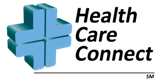 2020 Training Action Team Job Posting Information FormHealth Care Connect (HCC) members are welcome to send us job postings and/or links to your healthcare-related job openings and available trainings.    The employment tab within the HCC/CCEDC site is a resource for partners and others in search.  Please provide the most direct contact and follow-up details as HCC will not be intersecting directly with applicants and/or their personal information.Please email:   Mary Kay Owen   mowen@ccedcpa.comYour Name:Your Title:Employer:Job Location: Job Contact Email:Job Contact Phone Number:Job Website:Job /Training Postings:Are you a Participant in the Hire One/Refer One program?    https://hireonecc.com/Other:If you prefer to post specific openings as opposed to a job site, please keep us current when jobs have been filled.Please let us know of any questions and thanks!